Badger County Land Information Plan2022-2024EXECUTIVE SUMMARY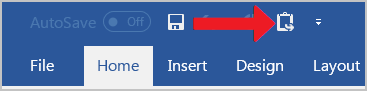 About this Document. This document is a land information plan for Badger County prepared by the land information officer (LIO) and the Badger County land information council. Under state statute 59.72(3)(b), a “countywide plan for land records modernization” is required for participation in the Wisconsin Land Information Program (WLIP). The purpose of this document is twofold: 1) to meet WLIP funding eligibility requirements necessary for receiving grants and retaining fees for land information, and 2) to plan for county land records modernization in order to improve the efficiency of government and provide improved government services to businesses and county residents. WLIP Background. The WLIP, administered by the Wisconsin Department of Administration, is funded by document recording fees collected by register of deeds at the county-level. In 2020, Badger County was awarded $__**k in WLIP grants and retained a total of $__** million in local register of deeds document recording fees for land information. This plan lays out how funds from grants and retained fees will be prioritized. However, as county budgets are determined on an annual basis with county board approval, this plan provides estimated figures that are subject to change and are designed to serve planning purposes only.Land Information in Badger County. Land information is central to county operations, as many essential services rely on accurate and up-to-date geospatial data and land records. A countywide land information system supports economic development, emergency planning and response, and a host of other citizen services. The Badger County land information system integrates and enables efficient access to information that describes the physical characteristics of land, as well as the property boundaries and rights attributable to landowners. Mission of the Land Information Office. In the next three years, Badger County’s Land Information Office strives to be recognized for its exceptional webmapping site, gains in governmental efficiencies by broadening the utilization of GIS, improvements in parcel mapping accuracy, and responsiveness to meeting the land records needs of residents and businesses.Land Information Office Projects. To realize this mission, in the next three years, the county land information office will focus on the following projects:The remainder of this document provides more details on Badger County and the WLIP, summarizes current and future land information projects, and reviews the county’s status in completion and maintenance of the map data layers known as Foundational Elements. INTRODUCTIONIn 1989, a public funding mechanism was created whereby a portion of county register of deeds document recording fees collected from real estate transactions would be devoted to land information through a new program called the Wisconsin Land Information Program (WLIP). The purpose of the land information plan is to meet WLIP requirements and aid in county planning for land records modernization.The WLIP and the Land Information Plan RequirementIn order to participate in the WLIP, counties must meet certain requirements:Update the county’s land information plan at least every three yearsMeet with the county land information council to review expenditures, policies, and priorities of the land information office at least once per yearReport on expenditure activities each yearSubmit detailed applications for WLIP grantsComplete the annual WLIP surveySubscribe to DOA’s land information listserv Coordinate the sharing of parcel/tax roll data with the Department of Administration in a searchable format determined by DOA under s. 59.72(2)(a)Any grants received and fees retained for land information through the WLIP must be spent consistent with the county land information plan.Act 20 and the Statewide Parcel Map InitiativeA major development for the WLIP occurred in 2013 through the state budget bill, known as Act 20. It directed the Department of Administration (DOA) to create a statewide digital parcel map in coordination with counties. Act 20 also provided more revenue for WLIP grants, specifically for the improvement of local parcel datasets. The WLIP is dedicated to helping counties meet the goals of Act 20 and has made funding available to counties in the form of Strategic Initiative grants to be prioritized for the purposes of parcel/tax roll dataset improvement. For Strategic Initiative grant eligibility, counties are required to apply WLIP funding toward achieving certain statewide objectives, specified in the form of “benchmarks.” Benchmarks for parcel data—standards or achievement levels on data quality or completeness—were determined through a participatory planning process. Current benchmarks are detailed in the WLIP grant application, as will be future benchmarks.WLIP Benchmarks (For 2016-2021 Grant Years)Benchmark 1 & 2 – Parcel and Zoning Data Submission/Extended Parcel Attribute Set Submission Benchmark 3 – Completion of County Parcel FabricBenchmark 4 – Completion and Integration of PLSSMore information on how Badger County is meeting these benchmarks appears in the Foundational Elements section of this plan document.County Land Information System History and ContextThe history of land information in Badger County . . . . **County Land Information Plan ProcessCounty land information plans were initially updated every five years. However, as a result of Act 20, counties must update and submit their plans to DOA for approval every three years. The 2022-2024 plan, completed at the end of 2021, is the third post-Act 20 required update.County Land Information Plan TimelineDOA release of finalized instructions by March 31, 2021. April–September 2021: Counties work on land info plans.Draft plans due to DOA by September 30, 2021 (but sooner is advised). Final plans with county land info council approval due by December 31st, 2021.Plan Participants and Contact Information Another requirement for participation in the WLIP is the county land information council, established by legislation in 2010. The council is tasked with reviewing the priorities, needs, policies, and expenditures of a land information office and advising the county on matters affecting that office.According to s. 59.72(3m), Wis. Stats., the county land information council is to include:Register of DeedsTreasurerReal Property Lister or designee Member of the county boardRepresentative of the land information officeA realtor or member of the Realtors Association employed within the countyA public safety or emergency communications representative employed within the countyCounty surveyor or a registered professional land surveyor employed within the countyOther members of the board or public that the board designatesThe land information council must have a role in the development of the county land information plan, and DOA requires county land information councils to approve final plans.This plan was prepared by the county LIO, the Badger County Land Information Council, and others as listed below.FOUNDATIONAL ELEMENTSCounties must have a land information plan that addresses development of specific datasets or map layer groupings historically referred to as the WLIP Foundational Elements. Foundational Elements incorporate nationally-recognized “Framework Data” elements, the major map data themes that serve as the backbone required to conduct most mapping and geospatial analysis.In the past, Foundational Elements were selected by the former Wisconsin Land Information Board under the guiding idea that program success is dependent upon a focus for program activities. Thus, this plan places priority on certain elements, which must be addressed in order for a county land information plan to be approved. Beyond the county’s use for planning purposes, Foundational Element information is of value to state agencies and the WLIP to understand progress in completion and maintenance of these key map data layers.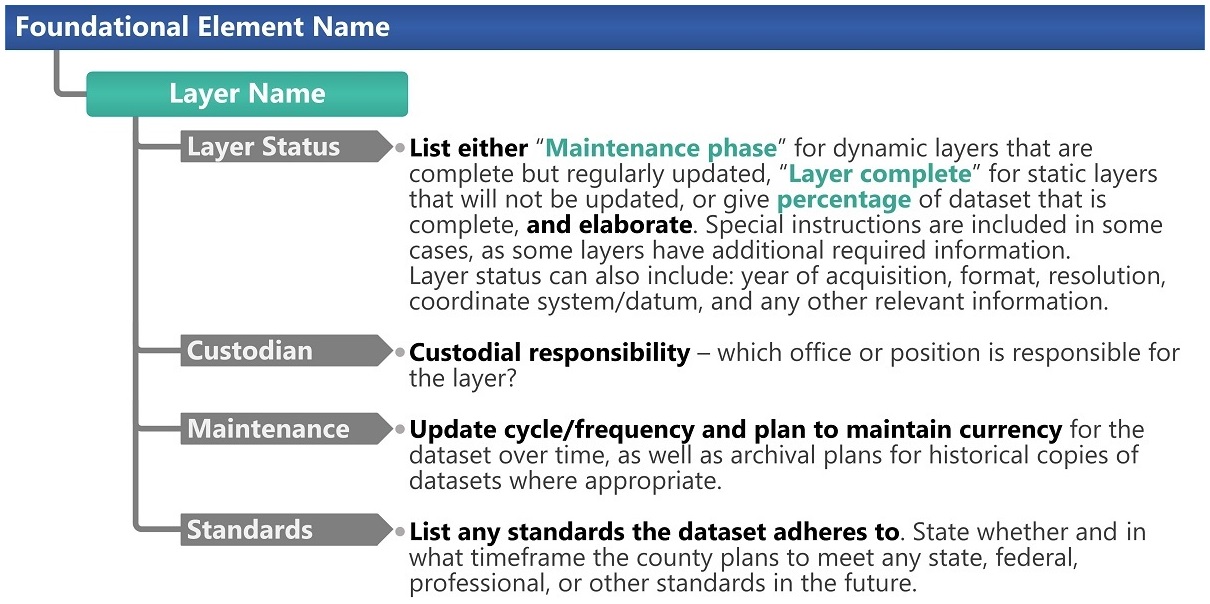 PLSSPublic Land Survey System MonumentsLayer StatusCustodian**Maintenance**StandardsStatutory Standards for PLSS Corner Remonumentations. 59.74, Wis. Stats. Perpetuation of section corners, landmarks.s. 60.84, Wis. Stats. Monuments.ch. A-E 7.08, Wis. Admin. Code, U.S. public land survey monument record.ch. A-E 7.06, Wis. Admin. Code, Measurements.s. 236.15, Wis. Stats. Surveying requirement.SURVEY GRADE standard from Wisconsin County Surveyor’s Association:SURVEY GRADE – coordinates collected under the direction of a Professional Land Surveyor, in a coordinate system allowed by 236.18(2), and obtained by means, methods and equipment capable of repeatable 2 centimeter or better precisionSUB-METER – point precision of 1 meter or betterAPPROXIMATE – point precision within 5 meters or coordinates derived from public records or other relevant information**Other Geodetic Control and Control Networks e.g., HARN, Height Mod., etc.Layer Status**Custodian**Maintenance**Standards**Parcel MappingParcel GeometriesLayer StatusProgress toward completion/maintenance phase: County-wide parcel layer is . . .** In Badger County, 100% of the county’s parcels are available in a commonly-used digital GIS format.Projection and coordinate system: **Integration of tax data with parcel polygons: The county does not have a parcel polygon model that directly integrates tax/assessment data as parcel attributes.The county does have a parcel polygon model that directly integrates tax/assessment data as parcel attributes.Online Parcel Viewer Software/App and Vendor name: __**Unique URL path for each parcel record: __**Custodian**MaintenanceUpdate Frequency/Cycle: Parcel polygons are updated __****StandardsData Dictionary: __****Assessment/Tax Roll DataLayer StatusProgress toward completion/maintenance phase: NATax Roll Software/App and Vendor name: **Municipal Notes: **Custodian**MaintenanceMaintenance of the Searchable Format standard: To maintain the Searchable Format standard, the county will __**Searchable Format Workflow: **StandardsWisconsin Department of Revenue Property Assessment Manual and attendant DOR standardsDOR XML format standard requested by DOR for assessment/tax roll data **Non-Assessment/Tax Information Tied to Parcelse.g., Permits, Easements, Non-Metallic Mining, Brownfields, Restrictive CovenantsLayer Status**Custodian**Maintenance**Standards**ROD Real Estate Document Indexing and ImagingLayer StatusGrantor/Grantee Index: **Tract Index: **Imaging: **ROD Software/App and Vendor Name: **CustodianCounty Register of DeedsMaintenance**Standards s. 59.43, Wis. Stats. Register of deeds; duties, fees, deputies.ch. 706, Wis. Stats. Conveyances of real property; Recording; Titles.**LiDAR and Other Elevation DataLiDARLayer StatusMost recent acquisition year: 20**Accuracy: **Post spacing: **Contractor’s standard, etc.: ** **Next planned acquisition year: 20** QL1/QL2 acquisition plans:** Custodian**Maintenance**StandardsUSGS Lidar Base SpecificationLiDAR Derivatives e.g., Bare-Earth Digital Terrain Model (DTM), Bare-Earth Elevation Contours, Bare-Earth Digital Elevation Model (DEM), Digital Surface Model (DSM), Hydro-Enforced DEMs, etc. Layer Status**Custodian**Maintenance**Standards**Other Types of Elevation DataLayer Status**Custodian**Maintenance**Standards**OrthoimageryOrthoimageryLayer StatusMost recent acquisition year: 20**Resolution: **Contractor’s standard: ****Next planned acquisition year: 20**Custodian**Maintenance**Standards**Historic OrthoimageryLayer Status**Custodian**Maintenance**Standards**Other Types of Imagery e.g., Oblique Imagery, Satellite Imagery, Infra-red, etc.Layer Status**Custodian**Maintenance**Standards**Address Points and Street CenterlinesAddress Point DataLayer Status**Custodian**Maintenance**StandardsWisconsin GIS NG9-1-1 Data Standard (Site/Structure Address Point)**Building FootprintsLayer Status**Custodian**Maintenance**Standards**Other Types of Address Informatione.g., Address RangesLayer Status**Custodian**Maintenance**Standards**Street CenterlinesLayer Status**Custodian**Maintenance**StandardsWisconsin GIS NG9-1-1 Data Standard (Road Centerline) **Rights of WayLayer Status**How maintained: **Custodian**Maintenance**Standards**Trailse.g., Recreational Trails, Snowmobile TrailsLayer Status**Custodian**Maintenance**Standards**Land UseCurrent Land UseLayer Status**Custodian**Maintenance**Standards**Future Land UseLayer Status**Custodian**Maintenance**Standardss. 66.1001, Wis. Stats. Comprehensive planning.**ZoningCounty General Zoning Layer Status**Custodian**Maintenance**Standards**Shoreland ZoningLayer Status**Custodian**Maintenance**Standards**Farmland Preservation ZoningLayer Status**Year of certification: **Custodian**Maintenance**Standards**Floodplain ZoningLayer Status** ****Custodian**Maintenance**Standards**Airport ProtectionLayer Status**Airport protection zoning map depicts: **Custodian**Maintenance**Standards**Municipal Zoning Information Maintained by the Countye.g., Town, City and Village, Shoreland, Floodplain, Airport Protection, Extra-Territorial, Temporary Zoning for Annexed Territory, and/or Zoning Pursuant to a Cooperative PlanLayer Status**Custodian**Maintenance**Standards**Administrative BoundariesCivil Division Boundaries e.g., Towns, City, Villages, etc.Layer Status**Custodian**Maintenance**Standards**School DistrictsLayer StatusProgress toward completion/maintenance phase: **Relation to parcels: **Attributes linked to parcels: **Custodian**Maintenance**Standards**Election Boundariese.g., Voting Districts, Precincts, Wards, Polling Places, etc.Layer Status**Custodian**Maintenance**Standards**Utility Districtse.g., Water, Sanitary, Electric, etc.Layer Status**Custodian**Maintenance**Standards**Emergency Service Boundary – Law/Fire/EMSLayer StatusLaw Enforcement: **Fire: **EMS: ****Custodian**Maintenance**StandardsWisconsin GIS NG9-1-1 Data Standard (Emergency Service Boundary)**Public Safety Answering Points (PSAP) BoundaryLayer Status**PSAP Boundary: **Custodian**Maintenance**StandardsWisconsin GIS NG9-1-1 Data Standard (PSAP Boundary)** Provisioning BoundaryLayer Status**Custodian**Maintenance**StandardsWisconsin GIS NG9-1-1 Data Standard (Provisioning Boundary)** Other Public Safetye.g., Healthcare FacilitiesLayer Status** Custodian**Maintenance**Standards**Lake DistrictsLayer Status**Custodian**Maintenance**Standards**Native American LandsLayer Status**Custodian**Maintenance**Standards**Other Administrative Districtse.g., County Forest Land, Parks/Open Space, etc.Layer Status**Custodian**Maintenance**Standards**Other LayersHydrography Maintained by County or Value-Addede.g., Hydrography maintained separately from DNR or value-added, such as adjusted to orthos; Elevation-Derived HydrographyLayer Status**Custodian**Maintenance**Standards**USGS Elevation-Derived Hydrography SpecificationsCell Phone TowersLayer Status**Custodian**Maintenance**Standards**Bridges and CulvertsLayer Status**Custodian**Maintenance**Standards**Other / Miscellaneouse.g., Pipelines, Railroads, Non-Metallic Mining, Sinkholes, Manure Storage Facilities, etc.Layer Status**Custodian**Maintenance**Standards**LAND INFORMATION SYSTEMThe WLIP seeks to enable land information systems that are both modernized and integrated. Integration entails the coordination of land records to ensure that land information can be shared, distributed, and used within and between government at all levels, the private sector, and citizens.One integration requirement is listed under s. 16.967(7)(a)(1), Wis. Stats., which states that counties may apply for grants for:The design, development, and implementation of a land information system that contains and integrates, at a minimum, property and ownership records with boundary information, including a parcel identifier referenced to the U.S. public land survey; tax and assessment information; soil surveys, if available; wetlands identified by the department of natural resources; a modern geodetic reference system; current zoning restrictions; and restrictive covenants.This chapter describes the design of the county land information system, with focus on how data related to land features and data describing land rights are integrated and made publicly available. Current Land Information SystemDiagram of County Land Information System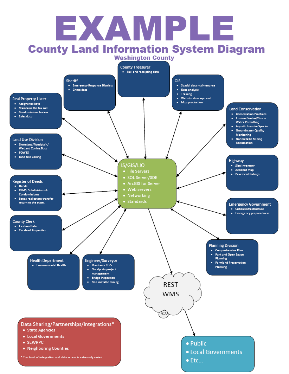 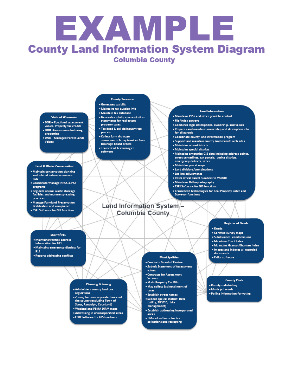 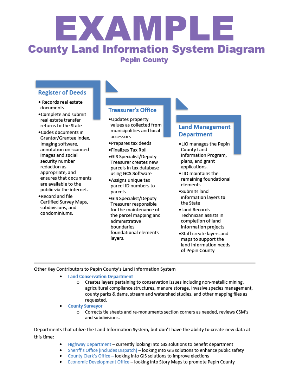 County Parcel Data Workflow Diagram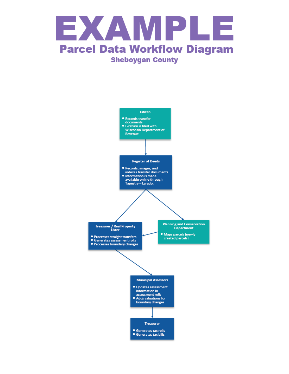 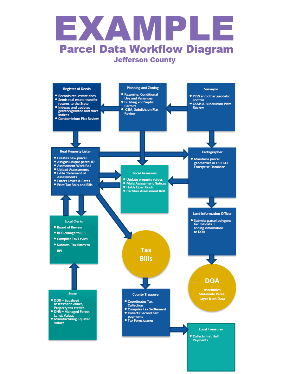 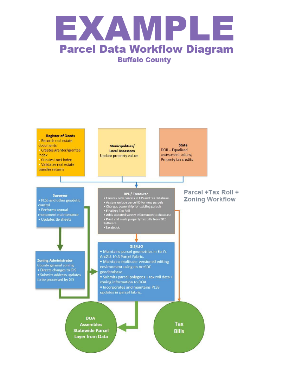 Technology Architecture and Database DesignThis section refers to the hardware, software, and systems that the county uses to develop and operate computer systems and communication networks for the transmission of land information data.Hardware****Software****County currently uses ArcGIS Pro: **County plans to upgrade to ArcGIS Pro: **Website Development/Hosting**Metadata and Data Dictionary PracticesMetadata Creation Metadata creation and maintenance process: **Metadata SoftwareMetadata software: **The software does generate metadata consistent with the FGDC Content Standard for Digital Geospatial Metadata, and ISO geographic metadata standard 19115.Metadata fields manually populated: **Metadata PolicyMetadata Policy: ** Municipal Data Integration Process**Public Access and Website InformationPublic Access and Website Information (URLs)Data SharingData Availability to PublicData Sharing Policy** Open Records Compliance**Data Sharing Restrictions and Government-to-Government Data SharingData Sharing Restrictions**Government-to-Government Data Sharing**Training and Education**CURRENT & FUTURE PROJECTSThis chapter lists the current and future land information projects the county is currently undertaking or intends to pursue over its planning horizon. A project is defined as a temporary effort that is carefully planned to achieve a particular aim. Projects can be thought of as the means to achieving the county’s mission for its land information system. 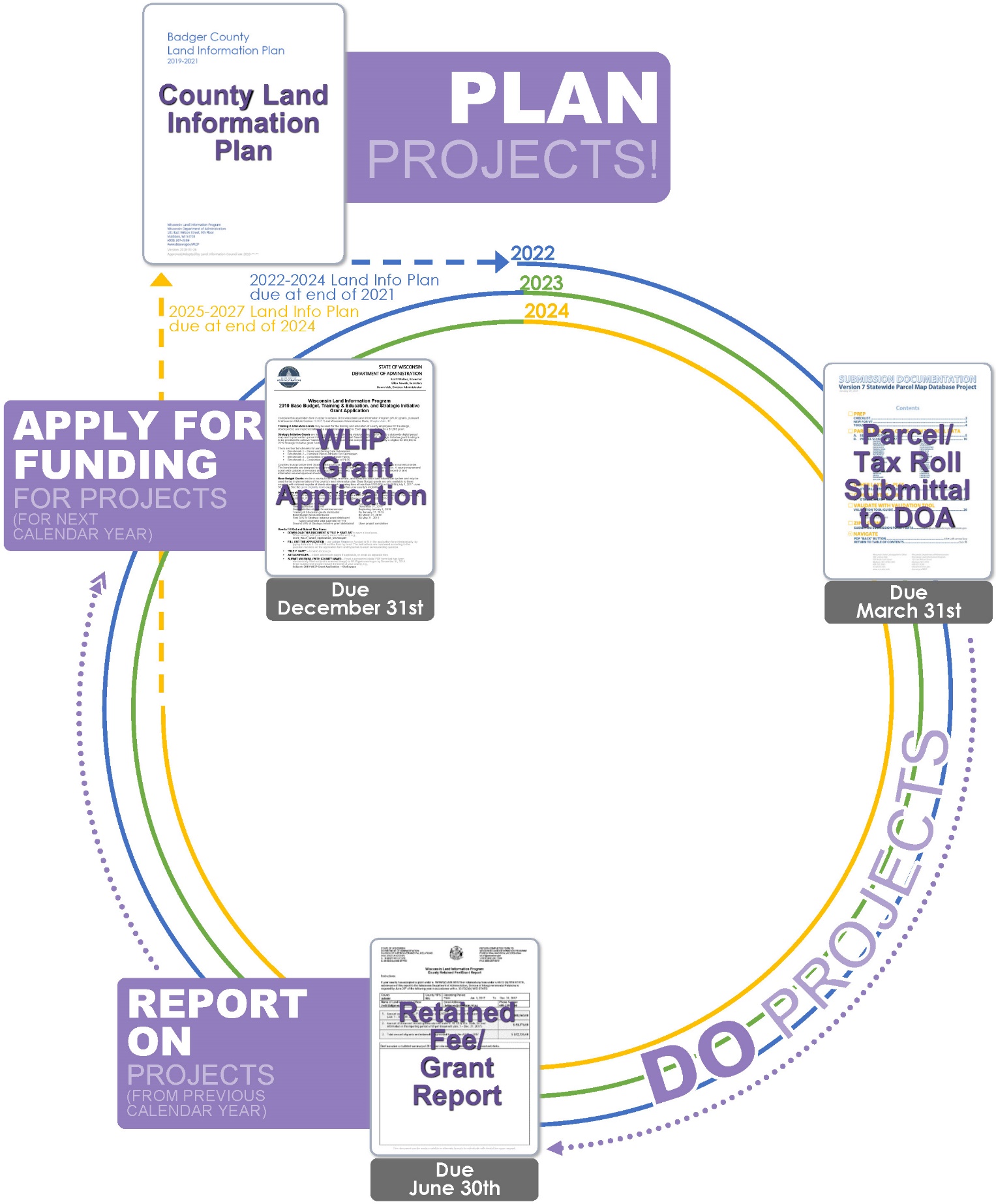 Project Plan to Maintain Searchable Format (Benchmarks 1 & 2)Project Title: Project Plan to Maintain Searchable Format (Benchmarks 1 & 2)Project Description/GoalHow Searchable Format Will Be Maintained**Business DriversThe Project Plan to Maintain Searchable Format for Benchmarks 1 & 2 is a requirement for those counties who utilize Strategic Initiative funds for parcel/tax roll formatting to prepare the data submission to DOA.**Objectives/Measure of SuccessThe objective is to continue to meet the Searchable Format for Benchmarks 1 & 2 (Parcel and Zoning Data Submission, Extended Parcel Attribute Set Submission).**Project TimeframesResponsible Parties **Estimated Budget Information See table at the end of this chapter for project budget information. Project Plan for Parcel Completion (Benchmark 3)Project Title: Project Plan for Parcel Completion (Benchmark 3)Project Description/GoalCurrent status of parcel dataCurrent status of parcel data in the county: **Tally of the total number of parcels in digital format: **Estimated number of parcels yet to be digitized: **GoalsNumber of parcels to be added for the grant project period(s): **Planned approach** Business DriversThe Project Plan for Parcel Completion is a requirement for those counties who utilize Strategic Initiative funds for work related to digital parcel map completion.**Objectives/Measure of SuccessThe objective is to meet Benchmark 3 (Completion of County Parcel Fabric) by ____**date.**Project Timeframes**Responsible Parties **Estimated Budget Information See table at the end of this chapter.Project Plan for PLSS (Benchmark 4)Project Title: Project Plan for PLSS (Benchmark 4)Project Description/GoalPlanned Approach**Current Status Tally of the total number of corners: See PLSS Layer Status table in Chapter 2.Remonumentation status: See PLSS Layer Status table in Chapter 2.Coordinate status (accuracy class) if known: See PLSS Layer Status table in Chapter 2.GoalsNumber of corners to be remonumented and/or rediscovered: **Number to have new coordinates established: **Accuracy class for these new coordinates: **Way in which these points will be integrated into the parcel fabric: **Missing Corner NotesDocumentation for any missing corner data: ** County Boundary Collaboration **Business DriversThe Project Plan for PLSS is a requirement for those counties who utilize Strategic Initiative funds for work related to PLSS completion and integration.**Objectives/Measure of SuccessThe objective is to meet Benchmark 4 (Completion and Integration of PLSS) by  ____**date.**Project TimeframesResponsible Parties **Estimated Budget Information See table at the end of this chapter.Project #1: Indexing of documents by geography in GISProject Description/GoalTo expand the use of document imaging and GIS to “geocode” documents to geography (such as permits) and make them available to the public via the Internet. Land Info Spending Category: Other Parcel WorkBusiness DriversCounty business data lacks detailed location information, making it less usefulCounty land information system contains some ambiguous addressesIncrease efficiency of Zoning Department with geocoded permitsCall-Before-You-Dig hotline lacks detailed location informationNeed to improve routing and delivery of Social Services DepartmentCounty surveyor need to access tie sheets in the fieldObjectives/Measure of SuccessPermits 100% geocodedGeographically indexed apps available on the county websiteProject TimeframesResponsible Parties GIS technician (75%), Contractor to input data for index (25% for 3 months)Estimated Budget Information See table at the end of this chapter.Project #2: TitleProject Description/Goal**Land Info Spending Category: **Business Drivers **Objectives/Measure of Success**Project Timeframes**Responsible Parties **Estimated Budget Information See table at the end of this chapter.Project #3: TitleProject Description/Goal**Land Info Spending Category: **Business Drivers **Objectives/Measure of Success**Project Timeframes**Responsible Parties **Estimated Budget Information See table at the end of this chapter.Project #4: TitleProject Description/Goal**Land Info Spending Category: **Business Drivers **Objectives/Measure of Success**Project Timeframes**Responsible Parties **Estimated Budget Information See table at the end of this chapter.Project #5: TitleProject Description/Goal**Land Info Spending Category: **Business Drivers **Objectives/Measure of Success**Project Timeframes**Responsible Parties **Estimated Budget Information See table at the end of this chapter.Project #6: TitleProject Description/Goal**Land Info Spending Category: **Business Drivers **Objectives/Measure of Success**Project Timeframes**Responsible Parties **Estimated Budget Information See table at the end of this chapter.Project #7: TitleProject Description/Goal**Land Info Spending Category: **Business Drivers **Objectives/Measure of Success**Project Timeframes**Responsible Parties **Estimated Budget Information See table at the end of this chapter.Project #8: TitleProject Description/Goal**Land Info Spending Category: **Business Drivers **Objectives/Measure of Success**Project Timeframes**Responsible Parties **Estimated Budget Information See table at the end of this chapter.Project #9: TitleProject Description/Goal**Land Info Spending Category: **Business Drivers **Objectives/Measure of Success**Project Timeframes**Responsible Parties **Estimated Budget Information See table at the end of this chapter.Completed Projects**Estimated Budget Information (All Projects)**Wisconsin Land Information Program   Wisconsin Department of Administration   101 East Wilson Street, 9th Floor    Madison, WI 53703   (608) 267-3369   www.doa.wi.gov/WLIPVersion: 2021-**-**Approved/Adopted by Land Information Council on: 2021-**-**Badger County Land Information Projects: 2022-2024Badger County Land Information Projects: 2022-2024Project #1Indexing of documents by geography in GISProject #2Countywide integration of tax/assessment data with parcel polygonsProject #3100% PLSS remonumentation with survey grade GPS coordinatesProject #4Expansion of the use of mobile GPS/GIS technologyProject #5Document imaging improvementsProject #6Website development and hosting for improved access to land recordsBadger County Land Information Council and Plan WorkgroupBadger County Land Information Council and Plan WorkgroupBadger County Land Information Council and Plan WorkgroupBadger County Land Information Council and Plan WorkgroupBadger County Land Information Council and Plan WorkgroupNameTitleAffiliationEmailPhone+ ROD Name**Register of Deeds,Land Information OfficerAdams County Land Information Officejhelgeson@co.adams.wi.us 608-339-4206+ Treasurer Name**County TreasurerAdams County Treasurer’s Officemsmith@co.adams.wi.us 608-333-1234+ **Real Property Lister+ **County Board Member+ **Land Information Office Representative+ **Realtor+ **Public Safety Officer**County Surveyor******+ Land Information Council Members designated by the plus symbol+ Land Information Council Members designated by the plus symbol+ Land Information Council Members designated by the plus symbol+ Land Information Council Members designated by the plus symbol+ Land Information Council Members designated by the plus symbolPLSS Layer StatusStatus/CommentsNumber of PLSS corners (selection, ¼, meander) set in original government survey that can be remonumented in your countyXXNumber of PLSS corners capable of being remonumented in your county that have been remonumented**Number of remonumented PLSS corners with survey grade coordinates (see below for definition)SURVEY GRADE – coordinates collected under the direction of a Professional Land Surveyor, in a coordinate system allowed by 236.18(2), and obtained by means, methods and equipment capable of repeatable 2 centimeter or better precisionSUB-METER – point precision of 1 meter or betterAPPROXIMATE – point precision within 5 meters or coordinates derived from public records or other relevant information**Number of survey grade PLSS corner coordinates integrated into county digital parcel layer**Number of non-survey grade PLSS corner coordinates integrated into county digital parcel layer**Tie sheets available online?**Percentage of remonumented PLSS corners that have tie sheets available online (whether or not they have corresponding coordinate values)**Percentage of remonumented PLSS corners that have tie sheets available online (whether or not they have corresponding coordinate values) and a corresponding URL path/hyperlink value in the PLSS geodatabase**PLSS corners believed to be remonumented based on filed tie-sheets or surveys, but do not have coordinate values**Approximate number of PLSS corners believed to be lost or obliterated**Which system(s) for corner point identification/ numbering does the county employ (e.g., the Romportl point numbering system known as Wisconsin Corner Point Identification System, the BLM Point ID Standard, or other corner point ID system)?**Does the county contain any non-PLSS areas (e.g., river frontage long lots, French land claims, private claims, farm lots, French long lots, etc.) or any special situations regarding PLSS data for tribal lands?**Total number of PLSS corners along each bordering county**Number of PLSS corners remonumented along each county boundary**Number of remonumented PLSS corners along each county boundary with survey grade coordinates**In what ways does your county collaborate with or plan to collaborate with neighboring counties for PLSS updates on shared county borders?**Public Access and Website InformationPublic Access and Website InformationPublic Access and Website InformationPublic Access and Website InformationGIS Webmapping Application(s) Link - URLGIS Download Link – URLReal Property Lister Link - URLRegister of Deeds Link - URLhttps://juneaucounty.maps.arcgis.com/apps/webappviewer/index.html?id=ba201516e5ed4c289d33150f640fdfb2 http://www.co.columbia.wi.us/ColumbiaCounty/LandInformation/DownloadableGISData/tabid/3491/Default.aspx http://lrs.co.sauk.wi.us/AscentLandRecords/PropertyListing/RealEstateTaxParcel https://landshark.co.sauk.wi.us/LandShark/login ** Type URL here, then delete example row (above)**Single Landing Page/Portal for All Land Records DataSingle Landing Page/Portal for All Land Records DataSingle Landing Page/Portal for All Land Records DataSingle Landing Page/Portal for All Land Records DataURLhttp://www.adamscountylandrecords.com **http://www.adamscountylandrecords.com **http://www.adamscountylandrecords.com **http://www.adamscountylandrecords.com **Web Services/REST End PointsWeb Services/REST End PointsWeb Services/REST End PointsWeb Services/REST End PointsURLhttps://gismap.co.juneau.wi.us/server/rest/services **https://gismap.co.juneau.wi.us/server/rest/services **https://gismap.co.juneau.wi.us/server/rest/services **https://gismap.co.juneau.wi.us/server/rest/services **Municipal Website InformationMunicipal Website InformationMunicipal Website InformationMunicipal Website InformationMunicipal Website	Municipal Website URLCity of Janesville GIS Web Map	http://www.ci.janesville.wi.us/government/departments-divisions/public-works/planning-services/mapping-services/gis-website-disclaimer http://www.ci.janesville.wi.us/government/departments-divisions/public-works/planning-services/mapping-services/gis-website-disclaimer http://www.ci.janesville.wi.us/government/departments-divisions/public-works/planning-services/mapping-services/gis-website-disclaimer ** Type URL here, then delete example row (above)******Timeline – Project Plan to Maintain Searchable Format **Example**Timeline – Project Plan to Maintain Searchable Format **Example**Timeline – Project Plan to Maintain Searchable Format **Example**MilestoneDurationDateProject start– January 1, 2022Gather data1 monthJanuary 1-30, 2022Contractor formats data1 monthFebruary 1-28, 2022Project complete–March 1, 2022Timeline – Project Plan for PLSS **Example**Timeline – Project Plan for PLSS **Example**Timeline – Project Plan for PLSS **Example**MilestoneDurationDateProject start– January 1, 2022Hire contractor1 monthJanuary 1-31, 2022Contractor remonumentation1 yearFeb 1, 2019-Feb 1, 2023Project complete–February 1, 2023Timeline – Project #1 TitleTimeline – Project #1 TitleTimeline – Project #1 TitleMilestoneDurationDateProject #1 start– May 1, 2022Index permits1 monthMay 1–June 30 2022Index tie sheet and other records4 monthsJune 1–Sept 30, 2022Build apps3 monthsOct 1–Dec 31, 2022Project complete–Dec 31, 2022Estimated Budget InformationEstimated Budget InformationEstimated Budget InformationEstimated Budget InformationEstimated Budget InformationProject TitleItemUnit Cost/CostLand Info Plan Citations  Page # or section ref. Project Total1) Indexing of documents to geography in GISGIS technician position75% of $60,000 = 45,000 Page 38 (**providing these references here will make it easier for you to fill out the next grant application) –GIS contractor from Company XYZ $10,000–55,0002) Countywide integration of tax/assessment data with parcel polygonsReal Property Lister position25% of $60,000 = 15,000 –15,0003) 100% PLSS remonumentation with survey grade GPS coordinatesSurveyor position25% of $60,000 = 15,000 – GPS unit20,000–45,0004)  Project #45)  Project #56)  Project #67)  Project #78)  Project #8GRAND TOTAL 115,000Note. These estimates are provided for planning purposes only. Budget is subject to change.Note. These estimates are provided for planning purposes only. Budget is subject to change.Note. These estimates are provided for planning purposes only. Budget is subject to change.Note. These estimates are provided for planning purposes only. Budget is subject to change.Note. These estimates are provided for planning purposes only. Budget is subject to change.Note. These estimates are provided for planning purposes only. Budget is subject to change.